スカウトキャンプ指導者研究会第　　回申込書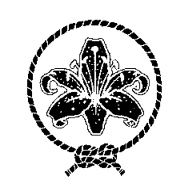 　　　　　　　　　　　　　　　　　　　　　　 　　 　年　　月　　日　　記入　期　間：　　　　年　 月　　日～　月　　日　場　所：                      ※ご記入頂いた内容は、神奈川連盟において参加申込を頂いた皆様の参加者選考と参加決定後の連絡や名簿作成等を目的として使用させて頂きます。個人情報の保全・安全管理につきましては、個人情報保護法に基づき万全を期します。健 康 調 査 書１．基本訓練参加申込者（本人）が記入してください。以下の質問は活動期間中の、あなたの健康状態の参考にさせて頂きますので、出来るだけ正確にお答えください。３．後に個別に健康状態を尋ねさせて頂くことがあります。４．記載内容については一切他に公表しません。５．当該の訓練機関以外には使用いたしません。　　　　年　　　月　　　日　　本人署名　　　　　　　　　　　　　ふりがな性 別男・女男・女男・女男・女男・女写真添付たて×よこ3.5ｃｍ×2.5ｃｍ上半身のもの氏名性 別男・女男・女男・女男・女男・女写真添付たて×よこ3.5ｃｍ×2.5ｃｍ上半身のもの住所〒     -電話　　　　　　　　　　　　　　　　　FAX　　　　　　　　　　　　　　　〒     -電話　　　　　　　　　　　　　　　　　FAX　　　　　　　　　　　　　　　〒     -電話　　　　　　　　　　　　　　　　　FAX　　　　　　　　　　　　　　　〒     -電話　　　　　　　　　　　　　　　　　FAX　　　　　　　　　　　　　　　〒     -電話　　　　　　　　　　　　　　　　　FAX　　　　　　　　　　　　　　　〒     -電話　　　　　　　　　　　　　　　　　FAX　　　　　　　　　　　　　　　〒     -電話　　　　　　　　　　　　　　　　　FAX　　　　　　　　　　　　　　　〒     -電話　　　　　　　　　　　　　　　　　FAX　　　　　　　　　　　　　　　〒     -電話　　　　　　　　　　　　　　　　　FAX　　　　　　　　　　　　　　　〒     -電話　　　　　　　　　　　　　　　　　FAX　　　　　　　　　　　　　　　写真添付たて×よこ3.5ｃｍ×2.5ｃｍ上半身のもの生年月日　　　　　　年　　　月　　　日 生　（満　　　歳）　　　　　　年　　　月　　　日 生　（満　　　歳）　　　　　　年　　　月　　　日 生　（満　　　歳）　　　　　　年　　　月　　　日 生　（満　　　歳）　　　　　　年　　　月　　　日 生　（満　　　歳）　　　　　　年　　　月　　　日 生　（満　　　歳）　　　　　　年　　　月　　　日 生　（満　　　歳）　　　　　　年　　　月　　　日 生　（満　　　歳）　　　　　　年　　　月　　　日 生　（満　　　歳）　　　　　　年　　　月　　　日 生　（満　　　歳）写真添付たて×よこ3.5ｃｍ×2.5ｃｍ上半身のもの所　　属　　　　連盟（　　　　　地区）　　　　　第　　　団　　　　　隊　役務　　　　　　　　　連盟（　　　　　地区）　　　　　第　　　団　　　　　隊　役務　　　　　　　　　連盟（　　　　　地区）　　　　　第　　　団　　　　　隊　役務　　　　　　　　　連盟（　　　　　地区）　　　　　第　　　団　　　　　隊　役務　　　　　　　　　連盟（　　　　　地区）　　　　　第　　　団　　　　　隊　役務　　　　　　　　　連盟（　　　　　地区）　　　　　第　　　団　　　　　隊　役務　　　　　　　　　連盟（　　　　　地区）　　　　　第　　　団　　　　　隊　役務　　　　　　　　　連盟（　　　　　地区）　　　　　第　　　団　　　　　隊　役務　　　　　　　　　連盟（　　　　　地区）　　　　　第　　　団　　　　　隊　役務　　　　　　　　　連盟（　　　　　地区）　　　　　第　　　団　　　　　隊　役務　　　　　　　　　連盟（　　　　　地区）　　　　　第　　　団　　　　　隊　役務　　　　　登録番号地区役務地区役務地区役務地区役務地区役務登録番号県連盟役務県連盟役務県連盟役務県連盟役務県連盟役務ちかいをたてた日　　年　　月　　日　　年　　月　　日　　年　　月　　日スカウト歴スカウト歴スカウト歴スカウト歴スカウト歴在籍年月　　　　　　最終進級　　　年　　　月在籍年月　　　　　　最終進級　　　年　　　月在籍年月　　　　　　最終進級　　　年　　　月指導者講習会開催県連盟（地区）　　　　　　　　　　　　　修了年月日　　　　　　　連盟　　　　　　　地区　　　　　　　　　　　　年　　　月　　　日開催県連盟（地区）　　　　　　　　　　　　　修了年月日　　　　　　　連盟　　　　　　　地区　　　　　　　　　　　　年　　　月　　　日開催県連盟（地区）　　　　　　　　　　　　　修了年月日　　　　　　　連盟　　　　　　　地区　　　　　　　　　　　　年　　　月　　　日開催県連盟（地区）　　　　　　　　　　　　　修了年月日　　　　　　　連盟　　　　　　　地区　　　　　　　　　　　　年　　　月　　　日開催県連盟（地区）　　　　　　　　　　　　　修了年月日　　　　　　　連盟　　　　　　　地区　　　　　　　　　　　　年　　　月　　　日開催県連盟（地区）　　　　　　　　　　　　　修了年月日　　　　　　　連盟　　　　　　　地区　　　　　　　　　　　　年　　　月　　　日開催県連盟（地区）　　　　　　　　　　　　　修了年月日　　　　　　　連盟　　　　　　　地区　　　　　　　　　　　　年　　　月　　　日開催県連盟（地区）　　　　　　　　　　　　　修了年月日　　　　　　　連盟　　　　　　　地区　　　　　　　　　　　　年　　　月　　　日開催県連盟（地区）　　　　　　　　　　　　　修了年月日　　　　　　　連盟　　　　　　　地区　　　　　　　　　　　　年　　　月　　　日開催県連盟（地区）　　　　　　　　　　　　　修了年月日　　　　　　　連盟　　　　　　　地区　　　　　　　　　　　　年　　　月　　　日開催県連盟（地区）　　　　　　　　　　　　　修了年月日　　　　　　　連盟　　　　　　　地区　　　　　　　　　　　　年　　　月　　　日ウッドバッジ研修所（該当者は必ず記入）ウッドバッジ研修所（該当者は必ず記入）　　　　課程　　　第　　　期（　　年　　月　　日）所長名　　　　　　　　　　　課程　　　第　　　期（　　年　　月　　日）所長名　　　　　　　　　　　課程　　　第　　　期（　　年　　月　　日）所長名　　　　　　　　　　　課程　　　第　　　期（　　年　　月　　日）所長名　　　　　　　　　　　課程　　　第　　　期（　　年　　月　　日）所長名　　　　　　　　　　　課程　　　第　　　期（　　年　　月　　日）所長名　　　　　　　　　　　課程　　　第　　　期（　　年　　月　　日）所長名　　　　　　　　　　　課程　　　第　　　期（　　年　　月　　日）所長名　　　　　　　　　　　課程　　　第　　　期（　　年　　月　　日）所長名　　　　　　　　　　　課程　　　第　　　期（　　年　　月　　日）所長名　　　　　　　　　　　課程　　　第　　　期（　　年　　月　　日）所長名　　　　　　　　　　　課程　　　第　　　期（　　年　　月　　日）所長名　　　　　　　　　　　課程　　　第　　　期（　　年　　月　　日）所長名　　　　　　　　　　　課程　　　第　　　期（　　年　　月　　日）所長名　　　　　　　　　　　課程　　　第　　　期（　　年　　月　　日）所長名　　　　　　　　　　　課程　　　第　　　期（　　年　　月　　日）所長名　　　　　　　　　　　課程　　　第　　　期（　　年　　月　　日）所長名　　　　　　　　　　　課程　　　第　　　期（　　年　　月　　日）所長名　　　　　　　　　　　課程　　　第　　　期（　　年　　月　　日）所長名　　　　　　　　　　　課程　　　第　　　期（　　年　　月　　日）所長名　　　　　　　ウッドバッジ実修所（該当者は必ず記入）ウッドバッジ実修所（該当者は必ず記入）　　　　課程 第　　　期（修了日　　年　　月　　日　ﾊﾟｰﾁﾒﾝﾄNo.　　　　）　　　　課程 第　　　期（修了日　　年　　月　　日　ﾊﾟｰﾁﾒﾝﾄNo.　　　　）　　　　課程 第　　　期（修了日　　年　　月　　日　ﾊﾟｰﾁﾒﾝﾄNo.　　　　）　　　　課程 第　　　期（修了日　　年　　月　　日　ﾊﾟｰﾁﾒﾝﾄNo.　　　　）　　　　課程 第　　　期（修了日　　年　　月　　日　ﾊﾟｰﾁﾒﾝﾄNo.　　　　）　　　　課程 第　　　期（修了日　　年　　月　　日　ﾊﾟｰﾁﾒﾝﾄNo.　　　　）　　　　課程 第　　　期（修了日　　年　　月　　日　ﾊﾟｰﾁﾒﾝﾄNo.　　　　）　　　　課程 第　　　期（修了日　　年　　月　　日　ﾊﾟｰﾁﾒﾝﾄNo.　　　　）　　　　課程 第　　　期（修了日　　年　　月　　日　ﾊﾟｰﾁﾒﾝﾄNo.　　　　）　　　　課程 第　　　期（修了日　　年　　月　　日　ﾊﾟｰﾁﾒﾝﾄNo.　　　　）その他の研修その他の研修※上記他の研修所・実修所等、「定型訓練」への参加がありましたら、全てご記入ください。※上記他の研修所・実修所等、「定型訓練」への参加がありましたら、全てご記入ください。※上記他の研修所・実修所等、「定型訓練」への参加がありましたら、全てご記入ください。※上記他の研修所・実修所等、「定型訓練」への参加がありましたら、全てご記入ください。※上記他の研修所・実修所等、「定型訓練」への参加がありましたら、全てご記入ください。※上記他の研修所・実修所等、「定型訓練」への参加がありましたら、全てご記入ください。※上記他の研修所・実修所等、「定型訓練」への参加がありましたら、全てご記入ください。※上記他の研修所・実修所等、「定型訓練」への参加がありましたら、全てご記入ください。※上記他の研修所・実修所等、「定型訓練」への参加がありましたら、全てご記入ください。※上記他の研修所・実修所等、「定型訓練」への参加がありましたら、全てご記入ください。得意なスカウトスキル得意なスカウトスキル奉仕歴（過去5年間における団・地区・県連盟等の役職と奉仕年月）奉仕歴（過去5年間における団・地区・県連盟等の役職と奉仕年月）奉仕歴（過去5年間における団・地区・県連盟等の役職と奉仕年月）事務上の連絡先事務上の連絡先事務上の連絡先事務上の連絡先※確実に連絡の取れる電話番号（自宅・勤務先・携帯電話）メールアドレス等ご記入ください。※確実に連絡の取れる電話番号（自宅・勤務先・携帯電話）メールアドレス等ご記入ください。※確実に連絡の取れる電話番号（自宅・勤務先・携帯電話）メールアドレス等ご記入ください。※確実に連絡の取れる電話番号（自宅・勤務先・携帯電話）メールアドレス等ご記入ください。※確実に連絡の取れる電話番号（自宅・勤務先・携帯電話）メールアドレス等ご記入ください。奉仕歴（過去5年間における団・地区・県連盟等の役職と奉仕年月）奉仕歴（過去5年間における団・地区・県連盟等の役職と奉仕年月）奉仕歴（過去5年間における団・地区・県連盟等の役職と奉仕年月）奉仕歴（過去5年間における団・地区・県連盟等の役職と奉仕年月）奉仕歴（過去5年間における団・地区・県連盟等の役職と奉仕年月）奉仕歴（過去5年間における団・地区・県連盟等の役職と奉仕年月）団委員長の同意団委員長の同意団委員長の同意団委員長の同意団委員長の同意印印印印奉仕歴（過去5年間における団・地区・県連盟等の役職と奉仕年月）奉仕歴（過去5年間における団・地区・県連盟等の役職と奉仕年月）奉仕歴（過去5年間における団・地区・県連盟等の役職と奉仕年月）地区ｺﾐｯｼｮﾅｰの推薦地区ｺﾐｯｼｮﾅｰの推薦地区ｺﾐｯｼｮﾅｰの推薦地区ｺﾐｯｼｮﾅｰの推薦印印印印印奉仕歴（過去5年間における団・地区・県連盟等の役職と奉仕年月）奉仕歴（過去5年間における団・地区・県連盟等の役職と奉仕年月）奉仕歴（過去5年間における団・地区・県連盟等の役職と奉仕年月）地区事務局受理　　　年　　月　　日地区事務局受理　　　年　　月　　日地区事務局受理　　　年　　月　　日地区事務局受理　　　年　　月　　日地区事務局受理　　　年　　月　　日地区事務局受理　　　年　　月　　日地区事務局受理　　　年　　月　　日県連事務局受理　　　年　　月　　日県連事務局受理　　　年　　月　　日身　長ｃｍ体　重ｋｇⅠ　現在、治療中の病気等はありますか　ない・ある（以下、記入ください。）高血圧 ・ 心臓病 ・ 喘息 ・ 肺疾患 ・ 糖尿病 ・ 肝臓病 ・ 胃腸病 ・ 腎臓病 ・ 血液疾患感染症 ・ 腰のヘルニア ・ アレルギー（具体的に　　　　　　　　　　　　　　　） ・ 妊娠その他（　　　　　　　　　　　　　　　　　　　　　　　　　　　　　　　　　　　　　　）Ⅱ　この１年間、特に直近3ヶ月以内の健康状態について極めて調子は良かった。特に問題はなかった。病気はしたが休むほどではなかった。病気のため休んだ。　→　病名　　　　　　　　　　　　　　　　　　 その日数　　　　日Ⅲ　最近の体調について　（ない・あるを○で囲んでください。）　　　　※ 近い症状のものについては、あるを選択してください。・頭痛、頭重感はありませんか　　　　　ない・ある　　・現在ケガはありませんか　　　　　　ない・ある・めまい、ふらつきはありませんか　　　ない・ある　　・吐き気や吐くことはありませんか　　ない・ある　・動悸はしませんか　　　　　　　　　　ない・ある　　・腰が痛むことはありませんか　　　　ない・ある　・心臓が締めつけられるような感じは　　ない・ある　　・下痢をしやすいですか　　　　　　　ない・ある　・息苦しくなることはありませんか　　　ない・ある　　・便秘をしやすいですか　　　　　　　ない・ある　・せき・たん・鼻水が出ませんか　　　　ない・ある　　・腰痛や背部痛はありませんか　　　　ない・ある　・鼻血は出やすいですか　　　　　　　　ない・ある　　・関節に痛みはありませんか　　　　　ない・ある　・口がひどく渇きませんか　　　　　　　ない・ある　　・身体がだるくありませんか　　　　　ない・ある　・尿の回数は多くないですか　　　　　　ない・ある　　・少しの作業でも疲れませんか　　　　ない・ある　・顔や脚にむくみはありませんか　　　　ない・ある　　・不安感やイライラ感は　　　　　　　ない・ある　・十分に眠れないことがありますか　　　ない・ある　　・気を失ったことはありませんか　　　ない・あるⅣ　特に医師から注意を受けていることがあればお書きください。Ⅴ　上記以外に不安なことや特記することがあればお書きください。期間中の緊急連絡先氏名（参加者との続柄）　　　　　　　　　　　（　　　　　　　）日　　中期間中の緊急連絡先氏名（参加者との続柄）　　　　　　　　　　　（　　　　　　　）夜　　間期間中の緊急連絡先氏名（参加者との続柄）　　　　　　　　　　　（　　　　　　　）携帯電話